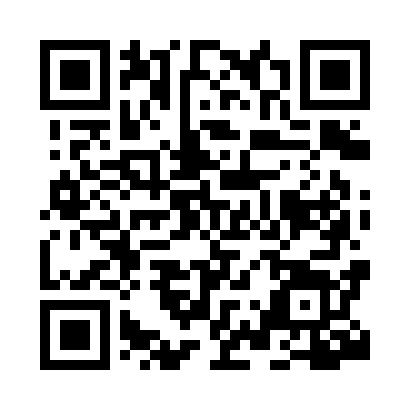 Prayer times for Mudgee, AustraliaWed 1 May 2024 - Fri 31 May 2024High Latitude Method: NonePrayer Calculation Method: Muslim World LeagueAsar Calculation Method: ShafiPrayer times provided by https://www.salahtimes.comDateDayFajrSunriseDhuhrAsrMaghribIsha1Wed5:116:3411:593:005:236:422Thu5:126:3511:593:005:226:413Fri5:126:3611:592:595:216:404Sat5:136:3711:592:585:206:395Sun5:136:3711:582:585:196:386Mon5:146:3811:582:575:186:387Tue5:156:3911:582:565:176:378Wed5:156:3911:582:565:176:369Thu5:166:4011:582:555:166:3510Fri5:166:4111:582:545:156:3511Sat5:176:4211:582:545:146:3412Sun5:176:4211:582:535:146:3413Mon5:186:4311:582:525:136:3314Tue5:196:4411:582:525:126:3215Wed5:196:4411:582:515:116:3216Thu5:206:4511:582:515:116:3117Fri5:206:4611:582:505:106:3118Sat5:216:4611:582:505:106:3019Sun5:216:4711:582:495:096:3020Mon5:226:4811:582:495:086:2921Tue5:236:4811:582:485:086:2922Wed5:236:4911:582:485:076:2923Thu5:246:5011:592:485:076:2824Fri5:246:5011:592:475:076:2825Sat5:256:5111:592:475:066:2826Sun5:256:5211:592:475:066:2727Mon5:266:5211:592:465:056:2728Tue5:266:5311:592:465:056:2729Wed5:276:5411:592:465:056:2730Thu5:276:5411:592:465:046:2631Fri5:286:5511:592:455:046:26